Dzienny ramowy rozkład zajęć w świetlicy szkolnej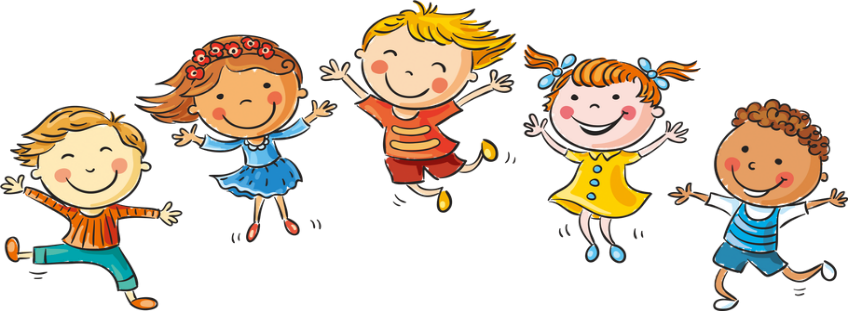 Przed lekcjamiZabawy w grupach według zainteresowańZajęcia dydaktyczne wg planów pracyZabawy i gry integrujące grupy świetlicoweTwórczość plastyczno - technicznaGry i zabawy stolikowe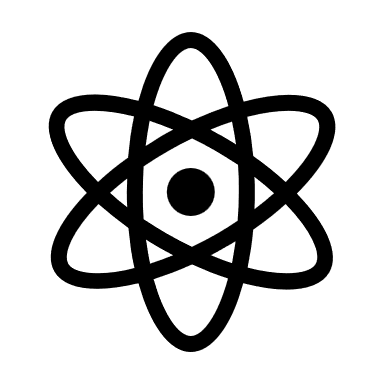 Po lekcjach11:30 – 13:00    Odrabianie zadań domowych i nauka własnaZajęcia plastyczne, czytelnicze, rozwijające zdolności manualne, gry dydaktyczne, zabawy tematyczne, pogadanki i rozmowy wychowawczeZabawy na świeżym powietrzuPrace indywidualne i zespołowe w grupachZajęcia relaksacyjno-wyciszająceZabawy rozwijające pamięć i spostrzegawczość Gry i zabawy logiczne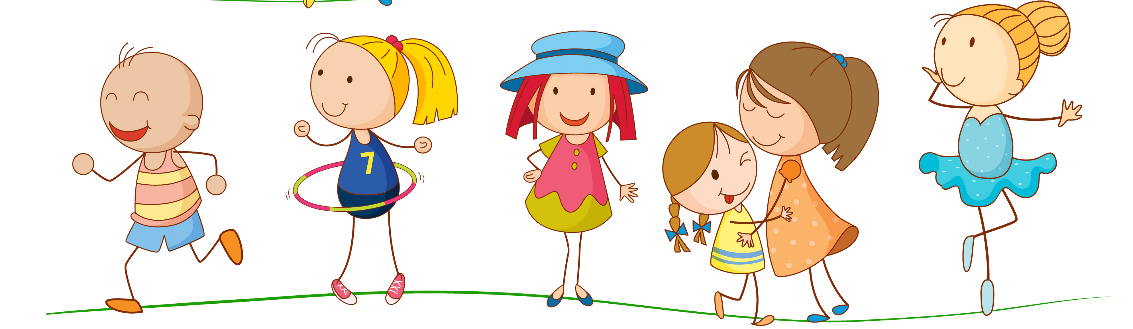 